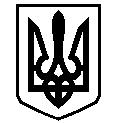 У К Р А Ї Н АВАСИЛІВСЬКА МІСЬКА РАДАЗАПОРІЗЬКОЇ ОБЛАСТІсьомого скликаннядвадцять дев’ята (позачергова)  сесіяР І Ш Е Н Н Я 22 лютого 2018                                                                                                              № 35Про внесення доповнень до рішення двадцять шостої (позачергової) сесії Василівської міської ради сьомого скликання від 30.11.2017 № 10 «Про затвердження Плану діяльності Василівської міської ради з питань підготовки проектів регуляторних актів на 2018 рік»	Керуючись п.7 ч.1 ст. 26 Закону України «Про місцеве самоврядування в Україні», відповідно до ст.ст. 7, 13, 32 Закону України «Про засади державної регуляторної політики у сфері господарської діяльності»,  Василівська міська рада В И Р І Ш И Л А  :1. Затвердити   доповнення до рішення двадцять шостої  (позачергової) сесії Василівської міської ради сьомого скликання від 30.11.2017 № 10 «Про затвердження Плану діяльності Василівської міської ради з питань підготовки проектів регуляторних актів на 2018 рік» (додається).	2. Провідному спеціалісту-юристу відділу юридичного забезпечення та організаційної роботи виконавчого апарату Василівської міської ради Крату Є.О. оприлюднити   дане рішення через місцеві  друковані засоби масової інформації та на офіційному сайті міської ради.Міський голова                                                                                             Л.М.ЦибульнякЗАТВЕРДЖЕНОРішення двадцять дев’ятої (позачергової) сесії  Василівської міської ради сьомого  скликання22 лютого 2018    № 35 Доповнення до Плану діяльності  Василівської міської ради з підготовки проектів регуляторних актів на 2018 рікСекретар ради                                                                                        О.Г.Мандичев№ п/пВидНазва Мета прийняття регуляторного актуВідповідальний за розроблення проекту РАСтрок підготовки проекту1Рішення сесії Василів-ської міської радиПро затвердження Положення про проведення реконструкції, капітальних ремонтів, технічного переоснащення спільного майна у багатоповерхових будинках міста ВасилівкаЗабезпечення якісного викона-ння робіт з ремонту бага-токвартирних будинків  та раці-онального вико-ристання коштів Відділ комунального господарства та містобудування  виконавчого апарату І-ІІ квартал 2018